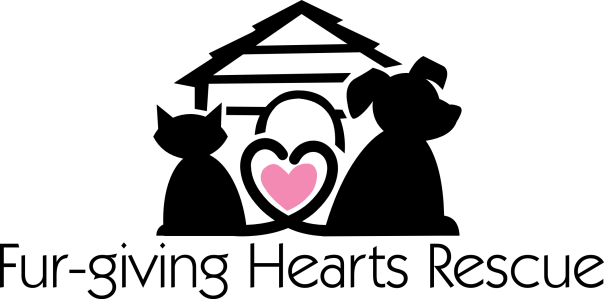 REQUEST FOR RELEASE OF MEDICAL RECORDSFrom: ________________________________ (Adopter)To: __________________________________ (Veterinarian/Clinic)ADDRESS:___________________________________________________________________PHONE:_______________________________I request that copies or summaries, as required by state law, of the medical records, pertaining to my animal(s) named_____________________________be released to Fur-Giving Hearts Rescue.  I hereby authorize and provide my written consent to this transfer of medical information.Signature of Adopter: ____________________________________Date_________Signature of FGHR Representative:_________________________ Date__________